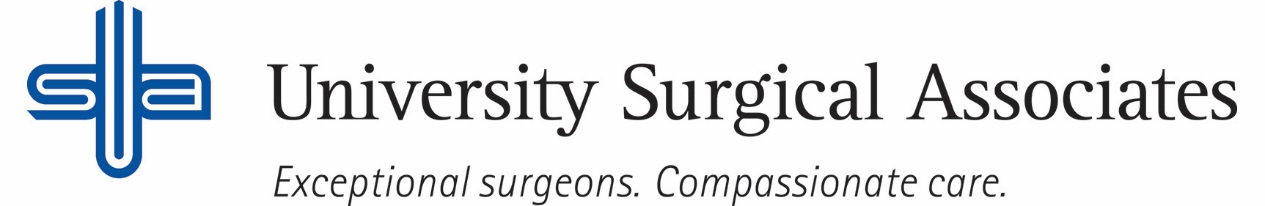 JOB TITLE:		Prior Authorization ClerkDEPARTMENT:	Intake Business OfficeREPORTS TO:	Intake Business Office ManagerJOB SUMMARY	The primary responsibility of the Prior Authorization Clerk position is to facilitate the process of authorizations for elective surgeries to optimize payment of claims. The Prior Authorization Clerk will be in constant communication with clinical teams and patients to ensure the insurance payment portion of the claim is processed appropriately. POSITION ACCOUNTABILITIESCommitment to perform all job responsibilities in accordance with the philosophy and mission statement of USA.  Honest, ethical, professional behavior is a condition of employment.Process new prior authorizations to optimize payment of surgical claims via phone, website, fax, etc.Monitor cases requiring prior authorizations for response, send follow-up requests for information and/or contact insurance company in order to complete the authorization processCommunicate with patients and clinical teams regarding follow-up requiredResolve failing fax transmissions related to prior authorization processSet up peer to peer discussion as needed to facilitate prior authorizationsCross-train for surgery scheduling to provide necessary back up as neededPerforms all other duties as assignedPHYSICAL REQUIREMENTS	The physical requirements listed are representative of those that may be faced by an Insurance Verification Specialist throughout their scope of employment.  To conduct this position properly, applicants must be able to complete the following list of physical tasks.  Reasonable accommodation will be available for those individuals with disabilities, and are not able to complete the following tasks:Sitting for prolonged periods of timeBending and/or reachingSpecific vision abilities required by this job include close vision, distance vision, and ability to adjust focus as neededQUALIFICATIONSHigh school diploma or equivalent requiredUnderstanding of medical terminology requiredExcellent typing and computer skills requiredThe above duties are intended to describe the general nature and level of work performed. They are not intended to be an exhaustive list of all responsibilities, duties, and skills required of an employee so classified.University Surgical Associates is an at will employer. Your employment with University Surgical Associates is for an indefinite period of time and it is subject to termination by you or University Surgical Associates with or without cause, with or without notice, and at any timeEmployee Signature:							Date:Supervisor Signature:							Date: